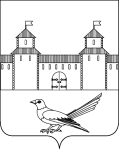 Администрация  Сорочинского городского округа  Оренбургской областиот    30.12.2015  № 835-пОб утверждении   прогнозного плана приватизации муниципального имущества Сорочинского городского округа Оренбургской  областиВ соответствии с Федеральным законом от 21.12.2001 N 178-ФЗ "О приватизации государственного и муниципального имущества", Положением о порядке управления и распоряжения имуществом, находящимся в собственности муниципального образования Сорочинский городской округ Оренбургской области, утвержденным решением  Сорочинского городского Совета  муниципального образования Сорочинский городской округ Оренбургской области от 09.11.2015 N 30, руководствуясь статьями 32,35,40, 54 Устава Сорочинского городского  округа Оренбургской области администрация Сорочинского городского округа постановляет:  1. Утвердить Прогнозный план (программу) приватизации муниципального имущества Сорочинского городского округа на 2016 - 2017 годы (далее - Прогнозный план) согласно приложению.  2. Отделу по управлению муниципальным  имуществом и земельным  отношениям администрации Сорочинского городского округа:2.1. осуществить необходимые действия по приватизации находящегося в муниципальной собственности имущества, указанного в Прогнозном плане;2.2. вносить предложения по корректировке доходной части бюджета муниципального образования исходя из фактической цены сделки приватизации муниципального имущества;2.3. обеспечить в установленном порядке реализацию основных направлений приватизации муниципального имущества на 2016 - 2017 годы. 3. Постановление вступает в силу со дня его подписания  подлежит  опубликованию и размещению на официальном  сайте  в сети Интернет. 4. Контроль за исполнением настоящего постановления возложить на заместителя главы администрации городского округа по экономике и управлению имуществом Павлову Е.А.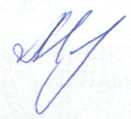 Глава муниципального образования  Сорочинский городской округ                               	       Т.П.МелентьеваРазослано:   в  дело, прокуратуре,  управлению финансов, отдел по экономике, управлению ЖКХ,  управлению архитектуры, градостроительства и капитального строительства, отдел по управлению имуществом и земельным отношениям, правовой отдел,   Вагановой Е.В.                                                              Приложение к постановлению                                       администрации Сорочинского                                                             городского  округа Оренбургской области                                        от30.12.2015  № 835-пНедвижимое имуществоДвижимое имуществоП О С Т А Н О В Л Е Н И Е№ п/пХарактеристика имущества и местонахождение имущества (адрес) Площадь кв. мСпособ приватизации имуществаФорма подачи предложений по ценеПредполагаемый срок приватизации1.здание, назначение: нежилое здание, 1 -этажный, адрес (местонахождение) объекта: Оренбургская область, Сорочинский район, пос. Сборовский, ул. Школьная, 6 акадастровый (или условный) номер 56:30:0304001:9421,5 кв.м.Продажа на аукционеоткрытая2016-2017гг.2.Школа, назначение: нежилое, 1 – этажный (подземных этажей – 0), инв. №1067, лит. ЕЕ1Е2Е3, адрес объекта: Оренбургская область, Сорочинский район, с. Спасское, ул. Школьная, 1кадастровый (или условный) номер: 56-56-11/009/2011-351916,4 кв.м.Продажа на аукционеоткрытая2016-20173. Школа, назначение: нежилое, 2 – этажный (подземных этажей – 0), инв.№5773, лит. ЕБ, адрес (местонахождение) объекта: Оренбургская область, Сорочинский район, с. Слободка, ул. Слободская, 21кадастровый (или условный) номер: 56-56-11/006/2013-239843,6 кв.м.Продажа на аукционеоткрытая2016-2017гг.4.фельдшерско-акушерский пункт, назначение: нежилое, этаж 1, адрес объекта: Оренбургская область, Сорочинский район, с. Янтарное, ул. Молодежная, №8«А» кадастровый (или условный) номер: 56-56-33/008/2005-28349,5 кв.м.Продажа на аукционеоткрытая2016-2017гг.5.одноэтажное деревянное здание детского сада №2 «Колокольчик» с подвалом, литер ЕЕ1Е2, адрес (местоположение): Оренбургская область, Сорочинский район, г. Сорочинск, ул. К. Маркса,75кадастровый (или условный) номер 56-01/32-7/2003-229310,4 кв.м.Продажа на аукционеоткрытая2016-2017гг.№ п/пХарактеристика имущества и местонахождение имущества (адрес)Способ приватизации имуществаФорма подачи предложений по ценеПредполагаемый срок приватизации1Автомобиль легковой, 1995 года выпуска, марка модели ВАЗ-21213, идентификационный номер (VIN) XTA212130T1190187, номер кузова XTA212130T1190187, цвет сине-зеленый, регистрационный номер К128СУ56  (В Федоровке ПТС 56МР 735629 закреплен за МКУ 799-р от 11.06.2015 г.)Продажа на аукционеоткрытая2016-2017гг.2Автомобиль джип, марка, модель УАЗ 31512, 1990 года выпуска, цвет серо-голубой, идентификационный номер  (VIN) XTT315120Y0030280, регистрационный номер Е378ХХ56 (В 1й Михайловке ПТС 56КА 303660)Продажа на аукционеоткрытая2016-2017гг.3Автомобиль легковой, 1999 г.в., марка модели ВАЗ – 21213, идентификационный номер  (VIN) XTA212130Y1481880,модель, № двигателя 5915055, номер кузова 1481880, цвет ярко-белый, регистрационный номер В110ХУ (Войковский с/с ПТС 63 ЕР 398561закреплен за МКУ 799-р от 11.06.2015 г.)Продажа на аукционеоткрытая2016-2017гг.4Автомобиль легковой 1999 года выпуска, марка, модель ГАЗ-3110, идентификационный номер (VIN) XTH311000X0194344, модель, №двигателя 40210D 3304032, цвет белый, регистрационный номер О566СМ56 (Войковский с/с ПТС 56 ЕК 866220)Продажа на аукционеоткрытая2016-2017гг.5Автомобиль легковой, 2007 года выпуска, марка модели ВАЗ-21074 LADA 2107, идентификационный номер (VIN) XTA210704072072608771, модель, № двигателя 21067, 8905462, номер кузова XTA210704072072608771, цвет темно-зеленый, регистрационный номер О693ЕР56  (Матвеевский с/с ПТС 63 МН 229747 закреплен за МКУ 799-р от 11.06.2015 г.)Продажа на аукционеоткрытая2016-2017гг.6Автомобиль грузопассажирский, 2002 года выпуска, марка, модель УАЗ-315142, идентификационный номер (VIN) XTT31514220002226, модель, №двигателя ЗМЗ-40210L №20002710, регистрационный номер К068АМ56 (Николаевский с/с ПТС 73 ЕХ 772177)Продажа на аукционеоткрытая2016-2017гг.7Автомобиль легковой 2006 года выпуска, марка модели ВАЗ-21074, идентификационный номер (VIN) XTA21074062305370, модель, №двигателя 2106 8276292, номер кузова XTA21074062305370, цвет сине-зеленый, регистрационный номер Н063ЕЕ56 (Николаевский с/сПТС 56 МР 735612 закреплен за МКУ 799-р от 11.06.2015 г.)Продажа на аукционеоткрытая2016-2017гг.8Автомобиль легковой 2005 года выпуска, марка модели ВАЗ – 21310, идентификационный номер (VIN) XTA21310050061398, модель, №двигателя 2130 0042362, номер кузова 0061398, цвет средний серо-зеленый мет., регистрационный номер М989РС56 (Пронькинский с/сПТС 63 КХ 304570 закреплен за МКУ 799-р от 11.06.2015 г.)Продажа на аукционеоткрытая2016-2017гг.9Автомобиль джип, 1997 года выпуска, марка, модель ТС УАЗ 31519, идентификационный номер (VIN) XTT315190V0030235, модель, №двигателя УМЗ4218 0801976, цвет песочный, регистрационный номер Е881ВС56 (Родинский с/с ПТС 56 ЕТ 783060)Продажа на аукционеоткрытая2016-2017гг.10Автомобиль легковой, ГАЗ 311000, 1997 года выпуска, идентификационный номер (VIN) XTH311000V0013117, модель, №двигателя 40200F V3354708, регистрационный номер Н903КТ56 (п. Октябрьский ПТС 56 КА 283400)Продажа на аукционеоткрытая2016-2017гг.11Автомобиль легковой ВАЗ-21213, 2002 года выпуска, идентификационный номер ХРА2123021655823, цвет сине-зеленый, регистрационный номер К094ВУ56 (расп.752-р от 04.06.15ПТС 63 КМ 133815)Продажа на аукционеоткрытая2016-2017гг.12Автомобиль легковой, марка, модель ВАЗ-21213, 1999 года выпуска, идентификационный номер ХТА21213ОХ1433146, цвет ярко-белый, регистрационный номер В713ОР56 (расп.752-р от 04.06.15ПТС 63 ЕК 063830)Продажа на аукционеоткрытая2016-2017гг.13Автомобиль легковой, 2002 года выпуска, марка, модель ГАЗ-3102, идентификационный номер ХТН31020021127138, цвет белый, регистрационный номер Н282ВК56 (расп.752-р от 04.06.15ПТС 56 КН 248990)Продажа на аукционеоткрытая2016-2017гг.14Автомобиль легковой, марка, модель  УАЗ-31519, идентификационный номер ХТТ31519020017047, 2002 года выпуска, цвет белая ночь, регистрационный номер К334КМ56 (расп.752-р от 04.06.15ПТС 73 ЕМ 478677)Продажа на аукционеоткрытая2016-2017гг.15Автомобиль легковой, марка, модель ВАЗ-21213, 2000 года выпуска, идентификационный номер ХТА212130Y1508243, цвет ярко-белый, регистрационный номер Н105ВК56 (расп.752-р от 04.06.15ПТС 63 ЕТ 204912)Продажа на аукционеоткрытая2016-2017гг.16Автомобиль легковой, 2012 года выпуска, марка, модель Toyota Corolla, идентификационный номер №JTNBV58E40J177289цвет кузова белый, регистрационный номер У318ОН56Продажа на аукционеоткрытая2016-2017гг.17Автомобиль легковой, 2008 года выпуска, марка, модель CHEVROLET NIVA.212300 , идентификационный номер  (VIN) X 9L21230090262958, модель № двигателя 2123,0275543, номер кузова Х 9L21230090262958,цвет кузова светло-серебристый-металлик, регистрационный номер  Р581 НМ 56, номер ПТС 63 МС 402612Продажа на аукционеоткрытая2016-2017гг.